Computing Curriculum Overview  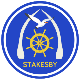 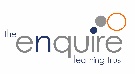 Autumn 1Autumn 1Autumn 2Autumn 2Spring 1Spring 1Spring 2Spring 2Summer 1Summer 1Summer 2Year 1E-safety: 
Using the internet safely.E-safety: 
Using the internet safely.Coding with Tynker JRE-safety: 
the internet safelyDigital Literacy & E-safety: using a computer/device. Typing training.Digital Literacy & E-safety: using a computer/device. Typing training.Digital Literacy: bug huntersDigital Literacy: bug huntersDigital Literacy: Potty paintersDigital Literacy: Potty paintersCoding: Scratch Jnr - introduction and fundamentalsYear 2E-safety: Staying safe on the internet – Jessie and Friends. E-safety: Staying safe on the internet – Jessie and Friends. Digital Literacy & E-safety: Using search. Typing training. Digital Literacy & E-safety: Using search. Typing training. Coding: Scratch Jnr - introduction and fundamentalsE-safety: Appropriate behaviour online. Digital Literacy - using a computer.What is the Internet. Digital Literacy: Introduction to photo editing. E-safety: Staying safe on the internet.Digital Literacy: taking and using photosCoding: Scratch Jnr - introduction and fundamentalsTopic related activities throughout the year.E-safety: Staying safe on the internet – Jessie and Friends. E-safety: Staying safe on the internet – Jessie and Friends. Digital Literacy & E-safety: Using search. Typing training. Digital Literacy & E-safety: Using search. Typing training. Coding: Scratch Jnr - introduction and fundamentalsE-safety: Appropriate behaviour online. Digital Literacy - using a computer.What is the Internet. Digital Literacy: Introduction to photo editing. E-safety: Staying safe on the internet.Digital Literacy: taking and using photosCoding: Scratch Jnr - introduction and fundamentalsYear 3E-safety: Google Share with careE-safety: Google Share with careDigital Literacy:Computer NetworksDigital Literacy:EmailE-safety: TrustDigital Literacy: Social media and evaluating search results Coding: Animations – Tynker or Code Spark AcademyCoding: Animations – Tynker or Code Spark AcademyCoding: Loops, debugging and events. Coding: Loops, debugging and events. Coding: If statements. HTML App CodingTopic related activities throughout the year.E-safety: Google Share with careE-safety: Google Share with careDigital Literacy:Computer NetworksDigital Literacy:EmailE-safety: TrustDigital Literacy: Social media and evaluating search results Coding: Animations – Tynker or Code Spark AcademyCoding: Animations – Tynker or Code Spark AcademyCoding: Loops, debugging and events. Coding: Loops, debugging and events. Coding: If statements. HTML App CodingYear 4E-safety: Google Don’t fall for fakeE-safety: Google Don’t fall for fakeDigital Literacy: Research and develop a topicDigital Literacy: Research and develop a topicWord processingPowerPoint  Photo Editing -Editing functions Coding: Algorithms -TynkerCoding: Algorithms -TynkerDigital Literacy: Stop motion animationDigital Literacy: Stop motion animationCoding: Conditions, Functions and App designTopic related activities throughout the year.E-safety: Google Don’t fall for fakeE-safety: Google Don’t fall for fakeDigital Literacy: Research and develop a topicDigital Literacy: Research and develop a topicWord processingPowerPoint  Photo Editing -Editing functions Coding: Algorithms -TynkerCoding: Algorithms -TynkerDigital Literacy: Stop motion animationDigital Literacy: Stop motion animationCoding: Conditions, Functions and App designYear 5E-safety: Google Secure your secretsDigital Literacy: Plan an event using shared documentsDigital Literacy: Spreadsheets Digital Literacy: Spreadsheets E-safety: Cyberbullying Coding: Swift Playgrounds – Commands, DebuggingCoding: Conditional Code, While loops and Logic.Coding: Conditional Code, While loops and Logic.Digital Literacy: Animation through varied apps and websitesDigital Literacy: Website creation. SharePointCoding: Algorithms. Game creationTopic related activities throughout the year.E-safety: Google Secure your secretsDigital Literacy: Plan an event using shared documentsDigital Literacy: Spreadsheets Digital Literacy: Spreadsheets E-safety: Cyberbullying Coding: Swift Playgrounds – Commands, DebuggingCoding: Conditional Code, While loops and Logic.Coding: Conditional Code, While loops and Logic.Digital Literacy: Animation through varied apps and websitesDigital Literacy: Website creation. SharePointCoding: Algorithms. Game creationYear 6E-safety: Google It’s cool to be kindInterland’s Kind KingdomE-safety: Google It’s cool to be kindInterland’s Kind KingdomDigital Literacy: 3D modelling using Google Sketchup. Computer Networks: Search Algorithms E-safety: Why is Social Media Free?Fake News in real life.Coding: Use variables, coding with variablesCoding: Use of types and initialisation in code, parameters and problem-solving skillsCoding: Use of types and initialisation in code, parameters and problem-solving skillsDigital Literacy: ChildNet video competitionDigital Literacy: ChildNet video competitionCoding: The use of Arrays in coding, visualise data and coding concepts